БАШКОРТОСТАН РЕСПУБЛИКАҺЫБӨРЙӘН РАЙОНЫМУНИЦИПАЛЬ РАЙОНЫНЫҢ     КЕЙЕКБАЙ АУЫЛ СОВЕТЫАУЫЛ БИЛӘМӘҺЕ СОВЕТЫСОВЕТ   СЕЛЬСКОГО  ПОСЕЛЕНИЯ   КИЕКБАЕВСКИЙ СЕЛЬСОВЕТ МУНИЦИПАЛЬНОГО РАЙОНА БУРЗЯНСКИЙ РАЙОНРЕСПУБЛИКИ БАШКОРТОСТАН 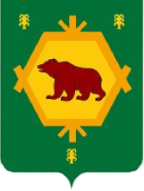 ___________________________________________________________________________________          ҠАРАР                                                                               РЕШЕНИЕ “____”  июнь   2016  йыл            №27- 10/48                    “____” июня  2016  года О публичных слушаниях по проекту решения Совета сельского поселения Киекбаевский  сельсовет муниципального района Бурзянский  район  Республики Башкортостан «О внесении изменений и дополнений в Устав сельского поселения Киекбаевский сельсовет муниципального района Бурзянский  район  Республики Башкортостан»В соответствии со статьей 28 Федерального закона «Об общих принципах организации местного самоуправления в Российской Федерации» Совет сельского поселения Киекбаевский сельсовет муниципального района Бурзянский   район Республики Башкортостан решил:     1. Провести публичные слушания по проекту решения Совета сельского поселения Киекбаевский сельсовет муниципального района Бурзянский   район  Республики Башкортостан «О внесении изменений и дополнений в Устав сельского поселения Киекбаевский сельсовет муниципального района Бурзянский   район Республики Башкортостан» (далее – проект решения Совета) в 11.00 часов   “21” июня 2016  года в  администрации сельского поселения Киекбаевский сельсовет муниципального района Бурзянский   район Республики Башкортостан по адресу: д.Киекбаево, ул.Салавата Юлаева,13.    2. Утвердить состав комиссии по внесению изменений и дополнений в Устав сельского поселения Киекбаевский сельсовет муниципального района Бурзянский   район  Республики Башкортостан согласно  приложения.    3. Установить, что письменные предложения жителей сельского поселения Киекбаевский сельсовет муниципального района Бурзянский   район Республики Башкортостан по проекту решения Совета, указанному в пункте 1 настоящего решения, направляются в Совет сельского поселения Киекбаевский сельсовет муниципального района Бурзянский   район Республики Башкортостан (по адресу: РБ,  Бурзянский  район,  д.Киекбаево, ул.Салавата Юлаева,13)   до 20 июня  2016 года.    4. Обнародовать настоящее решение на информационном стенде администрации сельского поселения Киекбаевский сельсовет муниципального района Бурзянский   район  Республики Башкортостан.   Глава сельского поселения                                                             И.Г.Сайфитдинов                         Приложение                                                                       к решению Совета сельского  поселения  Киекбаевский сельсовет                                                         муниципального района Бурзянский   район		                  Республики Башкортостан                                                                 от «____»  июня 2016  года № 27-10/48Состав комиссии по внесению изменений и дополнений в Устав сельского поселения Киекбаевский сельсовет муниципального района Бурзянский   район Республики Башкорстан1.Ишмухаметова И.Н. - депутат избирательного округа № 7, председатель комиссии2. Халитова Ф.Б.  -    управляющий делами, секретарь комиссии3. Вахитов М.А. -      депутат избирательного округа № 2, член комиссии4. Юмагужин Г.Г. - депутат избирательного округа № 4, член комиссии5. Сайфитдинов И. - депутат избирательного округа № 3, член комиссии